Quality of Life Measure: ICECAP-A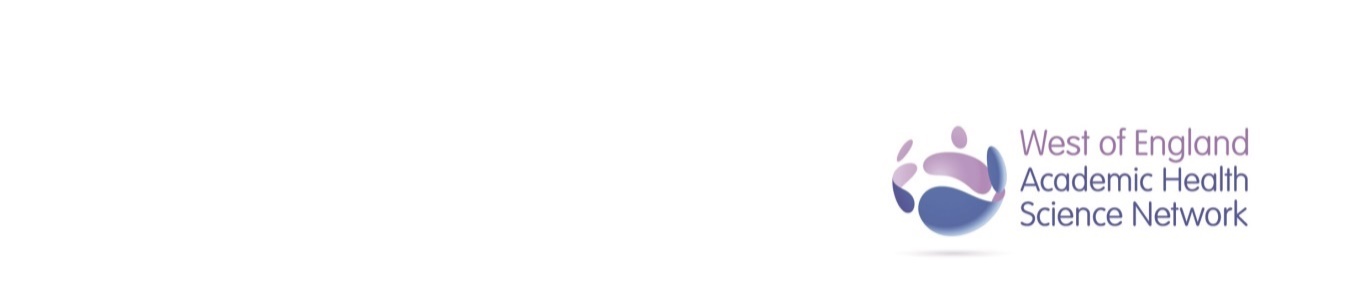 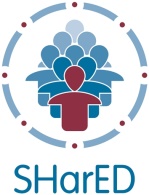 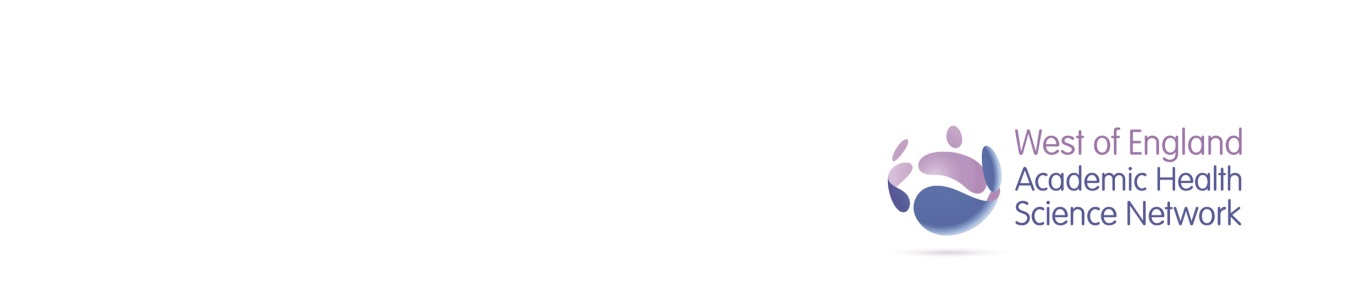 There are several types of ICECAP measures for capability and quality of life:ICECAP-A: a measure of capability for the adult populationICECAP-O: a measure of capability for the older personCES – Carer Experience Scale: a measure of care related wellbeingICECAP-SCM: a measure of capability for use in end of life care (Under development)For further information on ICECAP, visit the Birmingham University website.  ICECAP-A in the SHarED ProjectFor the SHarED Project, we are using ICECAP-A for the selected High Impact Users in each adopting trust. ICECAP-A is a measure of capability for the general adult population for use in economic evaluation. It focuses on well-being in a broader sense rather than health. The measure covers attributes of wellbeing that were found to be important to adults in the UK. ICECAP A is made up of 5 attributes: Stability – an ability to feel settled and secureAttachment – an ability to have love, friendship and supportAutonomy – an ability to be independentAchievement – an ability to achieve and progress in lifeEnjoyment – an ability to experience enjoyment and pleasureA questionnaire can be completed prior to implementing the Personal Support Plan and then repeated at six months.We recognise that not all HIU patients will want to complete one but the added narrative gathered will provide a user insight into the project and the service offered. Interpretation of ResultsEach question is marked out 1-4, the higher the score the better the quality of life/capability. It is hypothesised that, through the implementation of a Personal Support Plan, the SHarED project will increase a patients individual scores. The accumulated score is represented by coding. For example, '44444' represents the state described by full capability on all 5 attributes. 44144 represents the state described by no capability on the autonomy attribute, but full capability on stability, attachment, achievement, enjoyment.Data CollectionThe flow chart on the next page summarises the process for using the ICECAP-A questionnaire.In the SHarED Data Collection Dashboard, the results of the survey can be inputted in to the “ICECAP-A” tab.  The pre-plan score and 6 months post-plan score will be analysed for improvement. Storage of ResultsIt is recommended that the questionnaire is stored in the patient notes.Process for Data Gathering and Recording